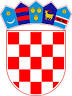          REPUBLIKA HRVATSKAOSJEČKO-BARANJSKA ŽUPANIJA                  OPĆINA ČEPIN              OPĆINSKO VIJEĆEKLASA: 601-01/20-01/6URBROJ: 2158/05-21-3Čepin, 21. prosinca 2021.Temeljem članka 19. Zakona o lokalnoj i područnoj (regionalnoj) samoupravi („Narodne novine“, broj 33/01., 60/01., 129/05., 109/07., 125/08., 36/09., 150/11., 144/12., 19/13., 137/15., 123/17., 98/19. i 144/20.) i članka 32. Statuta Općine Čepin („Službeni glasnik Općine Čepin“, broj 1/13., 5/13.-pročišćeni tekst, 4/16., 5/16.-pročišćeni tekst, 3/18., 5/18.-pročišćeni tekst, 4/20., 5/20.-pročišćeni tekst, 5/21. i 7/21.-pročišćeni tekst), Općinsko vijeće Općine Čepin na svojoj 6. sjednici održanoj dana 21. prosinca 2021. godine, donijelo je2. Izmjene i dopunePrograma javnih potreba u predškolskom odgoju na području Općine Čepin za 2021. godinuOvim 2. Izmjenama i dopunama javnih potreba u predškolskom odgoju na području Općine Čepin za 2021. godinu u Programu javnih potreba javnih potreba u predškolskom odgoju na području Općine Čepin za 2021. godinu („Službeni glasnik Općine Čepin“, broj 17/20. i 6/21.), članak 3. mijenja i sada glasi:„Financijski iskazano tijekom 2021. godine će se ukupnom svotom od 2.383.000,00 kuna (slovima: dvamilijunatristoosamdesetdvijetisućekuna) financirati materijalni rashodi kako slijedi:II.	Ostale odredbe u Programu javnih potreba u predškolskom odgoju na području Općine Čepin za 2021. godinu („Službeni glasnik Općine Čepin“, broj 17/20. i 6/21.) ostaju nepromijenjene.III.Ove 2. Izmjene i dopune Programa javnih potreba u predškolskom odgoju na području Općine Čepin za 2021. godinu stupaju na snagu prvog dana od dana objave u „Službenom glasniku Općine Čepin“ i sastavni su dio Proračuna Općine Čepin za 2021. godinu.PREDSJEDNIK      OPĆINSKOG VIJEĆA      Robert Periša, dipl. oec.RAČUNPOZICIJAOPISRASHOD38119150DJEČJI VRTIĆ OSIJEK (ČEPIN)2.260.000,0037224764PREHRANA PREDŠKOLA VUKA0,0038119151DJEČJI VRTIĆ VUKA (BEKETINCI)40.000,00303TROŠAK PREDŠKOLE0,0038129746MONTESSORI I DIDAKTIČKI MATERIJAL ZA OBRT SUNCE7.000,0035232772DADILJE72.000,0038219152DIDAKTIČKA OPREMA (ČEPIN)4.000,00SVEUKUPNO 2.383.000,00